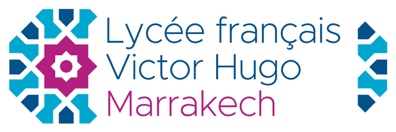 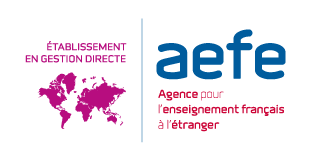 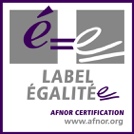 CPE À TEMPS COMPLET EN CONTRAT LOCAL SANS DÉTACHEMENT : POSTE À POURVOIR AU 01/09/2024Diplômes : Bac + 3 minimumPrérequis :Priorité sera donnée à un ou une titulaire de l’éducation nationale et ayant plusieurs années d’expérience en France ou à l’étranger. Titulaire au minimum d’une licence Maîtrise du français écrit et parléMaîtrise des outils bureautiques de base (Word, Excel, Power point…) ainsi que des logiciels Index ÉducationCapacité à travailler dans le respect des exigences et des valeurs de l’enseignement françaisGrande disponibilité et capacité d’initiativePosséder des qualités d’ouverture, avoir le sens du contact humain et du travail en équipeConnaissance des textes, des procédures et du droit de la vie scolaireQuelques responsabilités :Suivi des élèves de collège : 24 divisions et 710 élèves et animation de l’équipe de vie scolairePilotage de certains conseils de classeParticipation aux différentes réunions pédagogiquesCollaboration avec les autres enseignants pour assurer une homogénéité dans la mise en œuvre du projet Vie scolaireCommunication régulière avec les parents Dossier de candidature :Fiche de candidature (cliquez ici et disponible sur le site du lycée)Lettre de motivation manuscriteCurriculum vitaeCopie de la carte d'identité ou du passeportCarte de séjour et extrait de casier judiciaireArrêté de mise en disponibilité pour les titulaires françaisPhotocopie certifiée conforme du diplôme le plus élevéDernier rapport d'inspection + les deux dernières fiches de notation pour les personnels titulairesAttestation(s) de service pour les non-titulairesLieu de dépôt de la candidature : les candidatures sont adressées à Monsieur le Proviseur du lycée serge.faure@aefe.fr (dossier de candidature + CV + lettre de motivation).Date limite : 26 janvier 2024Les candidats ou candidates dont les dossiers auront été présélectionnés seront convoqué(e)s  à un entretien de sélection par téléphone Le candidat ou la candidate indiquera sur son dossier de candidature un numéro où il ou elle est joignableRémunération : pour tous les postes enseignants grille de rémunération proche de la rémunération française des titulaires : 19 800 à 33 990 Dirhams brut en fonction de l’échelon et de l’ancienneté pour un temps complet